UNIVERSIDAD DE QUINTANA ROO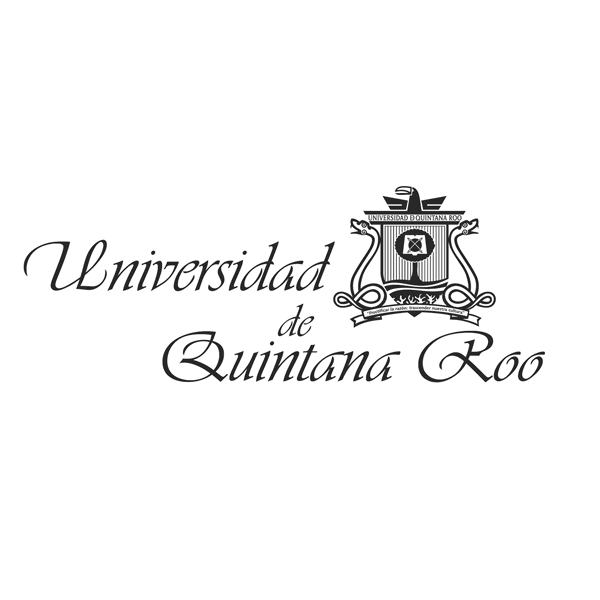 DIVISIÓN DE CIENCIAS DE LA SALUDSECRETARÍA TÉCNICA DE POSGRADO E INVESTIGACIÓNCURSO PROPEDÉUTICO 2018Convocatoria dirigida a todas aquellas personas que reúnan el perfil y deseen concursar para el puesto:PROFESOR DE ASIGNATURA UNIVERSIDAD DE QUINTANA ROODIVISIÓN DE CIENCIAS DE LA SALUDSECRETARÍA TÉCNICA DE POSGRADO E INVESTIGACIÓNCURSO PROPEDÉUTICO 2018Convocatoria dirigida a todas aquellas personas que reúnan el perfil y deseen concursar para el puesto:PROFESOR DE ASIGNATURA UNIVERSIDAD DE QUINTANA ROODIVISIÓN DE CIENCIAS DE LA SALUDSECRETARÍA TÉCNICA DE POSGRADO E INVESTIGACIÓNCURSO PROPEDÉUTICO 2018Convocatoria dirigida a todas aquellas personas que reúnan el perfil y deseen concursar para el puesto:PROFESOR DE ASIGNATURA UNIVERSIDAD DE QUINTANA ROODIVISIÓN DE CIENCIAS DE LA SALUDSECRETARÍA TÉCNICA DE POSGRADO E INVESTIGACIÓNCURSO PROPEDÉUTICO 2018Convocatoria dirigida a todas aquellas personas que reúnan el perfil y deseen concursar para el puesto:PROFESOR DE ASIGNATURA UNIVERSIDAD DE QUINTANA ROODIVISIÓN DE CIENCIAS DE LA SALUDSECRETARÍA TÉCNICA DE POSGRADO E INVESTIGACIÓNCURSO PROPEDÉUTICO 2018Convocatoria dirigida a todas aquellas personas que reúnan el perfil y deseen concursar para el puesto:PROFESOR DE ASIGNATURA UNIVERSIDAD DE QUINTANA ROODIVISIÓN DE CIENCIAS DE LA SALUDSECRETARÍA TÉCNICA DE POSGRADO E INVESTIGACIÓNCURSO PROPEDÉUTICO 2018Convocatoria dirigida a todas aquellas personas que reúnan el perfil y deseen concursar para el puesto:PROFESOR DE ASIGNATURA UNIVERSIDAD DE QUINTANA ROODIVISIÓN DE CIENCIAS DE LA SALUDSECRETARÍA TÉCNICA DE POSGRADO E INVESTIGACIÓNCURSO PROPEDÉUTICO 2018Convocatoria dirigida a todas aquellas personas que reúnan el perfil y deseen concursar para el puesto:PROFESOR DE ASIGNATURA UNIVERSIDAD DE QUINTANA ROODIVISIÓN DE CIENCIAS DE LA SALUDSECRETARÍA TÉCNICA DE POSGRADO E INVESTIGACIÓNCURSO PROPEDÉUTICO 2018Convocatoria dirigida a todas aquellas personas que reúnan el perfil y deseen concursar para el puesto:PROFESOR DE ASIGNATURA DEFINICIÓN DEL PUESTODEFINICIÓN DEL PUESTODEFINICIÓN DEL PUESTONombre del puestoProfesor de asignatura: Inglés.Profesor de asignatura: Inglés.Subordinado a: Coordinador académicoCoordinador académicoREQUISITOS DEL PUESTOREQUISITOS DEL PUESTOREQUISITOS DEL PUESTOEdad:25 años en adelante25 años en adelanteSexo:IndistintoIndistintoEscolaridad:Licenciatura en Lengua Inglesa o Licenciatura en Educación Media SuperiorLicenciatura en Lengua Inglesa o Licenciatura en Educación Media SuperiorExperiencia y/o conocimientos en:Enseñanza de idioma inglés en nivel medio superior, manejo de grupos, diseño instruccional.Enseñanza de idioma inglés en nivel medio superior, manejo de grupos, diseño instruccional.FUNCIONES DEL PUESTOFUNCIONES DEL PUESTOFUNCIONES DEL PUESTODiseñar y planificar la docencia de las asignaturas encomendadas con sentido de proyecto formativo.Organizar las condiciones y el ambiente del aula a utilizar (espacios físicos, disposición de los recursos, etc.).Desarrollar los contenidos temáticos y forma de presentación de los mismos.Preparar los materiales de apoyo a los estudiantes (guías, documentos o información complementaria).Elegir la metodología didáctica apropiada para cada asignatura encomendada.Brindar atención grupal y personal a los estudiantes, así como establecer cualquier otro sistema de apoyo que considere necesario.Aplicar las evaluaciones correspondientes e informar al alumno sobre la metodología de evaluación y los resultados obtenidos. Entregar los informes o reportes parciales de la asignatura encomendada, en los periodos y fechas establecidos. Diseñar y planificar la docencia de las asignaturas encomendadas con sentido de proyecto formativo.Organizar las condiciones y el ambiente del aula a utilizar (espacios físicos, disposición de los recursos, etc.).Desarrollar los contenidos temáticos y forma de presentación de los mismos.Preparar los materiales de apoyo a los estudiantes (guías, documentos o información complementaria).Elegir la metodología didáctica apropiada para cada asignatura encomendada.Brindar atención grupal y personal a los estudiantes, así como establecer cualquier otro sistema de apoyo que considere necesario.Aplicar las evaluaciones correspondientes e informar al alumno sobre la metodología de evaluación y los resultados obtenidos. Entregar los informes o reportes parciales de la asignatura encomendada, en los periodos y fechas establecidos. Diseñar y planificar la docencia de las asignaturas encomendadas con sentido de proyecto formativo.Organizar las condiciones y el ambiente del aula a utilizar (espacios físicos, disposición de los recursos, etc.).Desarrollar los contenidos temáticos y forma de presentación de los mismos.Preparar los materiales de apoyo a los estudiantes (guías, documentos o información complementaria).Elegir la metodología didáctica apropiada para cada asignatura encomendada.Brindar atención grupal y personal a los estudiantes, así como establecer cualquier otro sistema de apoyo que considere necesario.Aplicar las evaluaciones correspondientes e informar al alumno sobre la metodología de evaluación y los resultados obtenidos. Entregar los informes o reportes parciales de la asignatura encomendada, en los periodos y fechas establecidos. DOCUMENTACIÓN REQUERIDADOCUMENTACIÓN REQUERIDADOCUMENTACIÓN REQUERIDACurriculum vitae con documentación soporte (agregar título profesional, cédula profesional y registro estatal de profesiones)Copia de la inscripción en el Registro Federal de Contribuyentes (RFC) como asalariadoConstancia de NO INHABILITACIÓN vigente. Expedida en http://gestionpublica.qroo.gob.mx/portal/inhabilitación.phpDos cartas de recomendación de sus últimos trabajos mencionados en Curriculum vitaeCopia del comprobante de domicilio vigente: últimos tres meses a la fecha de recepción de solicitudesCopia de identificación oficial (INE)Curriculum vitae con documentación soporte (agregar título profesional, cédula profesional y registro estatal de profesiones)Copia de la inscripción en el Registro Federal de Contribuyentes (RFC) como asalariadoConstancia de NO INHABILITACIÓN vigente. Expedida en http://gestionpublica.qroo.gob.mx/portal/inhabilitación.phpDos cartas de recomendación de sus últimos trabajos mencionados en Curriculum vitaeCopia del comprobante de domicilio vigente: últimos tres meses a la fecha de recepción de solicitudesCopia de identificación oficial (INE)Curriculum vitae con documentación soporte (agregar título profesional, cédula profesional y registro estatal de profesiones)Copia de la inscripción en el Registro Federal de Contribuyentes (RFC) como asalariadoConstancia de NO INHABILITACIÓN vigente. Expedida en http://gestionpublica.qroo.gob.mx/portal/inhabilitación.phpDos cartas de recomendación de sus últimos trabajos mencionados en Curriculum vitaeCopia del comprobante de domicilio vigente: últimos tres meses a la fecha de recepción de solicitudesCopia de identificación oficial (INE)PROCEDIMIENTO DE SELECCIÓN PROCEDIMIENTO DE SELECCIÓN PROCEDIMIENTO DE SELECCIÓN Para la elección del candidato a ocupar el puesto se emplearán cuatro fases:Recepción de solicitudesEntrevista a candidatosAnálisis curricular Publicación de resultadosPara la elección del candidato a ocupar el puesto se emplearán cuatro fases:Recepción de solicitudesEntrevista a candidatosAnálisis curricular Publicación de resultadosPara la elección del candidato a ocupar el puesto se emplearán cuatro fases:Recepción de solicitudesEntrevista a candidatosAnálisis curricular Publicación de resultadosHORARIO DE TRABAJOHORARIO DE TRABAJOHORARIO DE TRABAJO20 horas semanales, divididas en dos turnos: matutino y vespertino. 20 horas semanales, divididas en dos turnos: matutino y vespertino. 20 horas semanales, divididas en dos turnos: matutino y vespertino. HONORARIOSHONORARIOSHONORARIOSPor hora clasePor hora clasePor hora claseFECHA DEL PROCESO DE SELECCIÓNFECHA DEL PROCESO DE SELECCIÓNFECHA DEL PROCESO DE SELECCIÓNRecepción de solicitudes:Del 9 de febrero al 12 de febrero de 2018Del 9 de febrero al 12 de febrero de 2018Entrevista y selección de candidatos:14 de febrero y 15 de febrero de 201814 de febrero y 15 de febrero de 2018Publicación de resultados:16 de febrero de 201816 de febrero de 2018Inicio de labores en el puesto:19 de febrero de 201819 de febrero de 2018ENTREGA DE SOLICITUDESENTREGA DE SOLICITUDESENTREGA DE SOLICITUDESPara participar en el proceso de selección, es necesario enviar la documentación requerida a los siguientes correos: Para participar en el proceso de selección, es necesario enviar la documentación requerida a los siguientes correos: Para participar en el proceso de selección, es necesario enviar la documentación requerida a los siguientes correos: Dr. David Abraham Alam EscamillaSecretaría Técnica de Posgrado e InvestigaciónDivisión de Ciencias de la Saluddalam@uqroo.edu.mxDr. David Abraham Alam EscamillaSecretaría Técnica de Posgrado e InvestigaciónDivisión de Ciencias de la Saluddalam@uqroo.edu.mxM. Ed. Lilia Denisse Peña SalazarCoordinador académico del curso propedéuticoDivisión de Ciencias de la Saludpsalazardenisse@uqroo.edu.mx DEFINICIÓN DEL PUESTODEFINICIÓN DEL PUESTODEFINICIÓN DEL PUESTONombre del puestoProfesor de asignatura: Biología.Profesor de asignatura: Biología.Subordinado a: Coordinador académicoCoordinador académicoREQUISITOS DEL PUESTOREQUISITOS DEL PUESTOREQUISITOS DEL PUESTOEdad:25 años en adelante25 años en adelanteSexo:IndistintoIndistintoEscolaridad:Licenciatura en Biología, Químico Fármaco Biólogo, o afines  Licenciatura en Biología, Químico Fármaco Biólogo, o afines  Experiencia y/o conocimientos en:Enseñanza a nivel medio superior o superior, manejo de grupos, diseño instruccional. Conocimientos en biología celular y molecular. Enseñanza a nivel medio superior o superior, manejo de grupos, diseño instruccional. Conocimientos en biología celular y molecular. FUNCIONES DEL PUESTOFUNCIONES DEL PUESTOFUNCIONES DEL PUESTODiseñar y planificar la docencia de las asignaturas encomendadas con sentido de proyecto formativo.Organizar las condiciones y el ambiente del aula a utilizar (espacios físicos, disposición de los recursos, etc.).Desarrollar los contenidos temáticos y forma de presentación de los mismos.Preparar los materiales de apoyo a los estudiantes (guías, documentos o información complementaria).Elegir la metodología didáctica apropiada para cada asignatura encomendada.Brindar atención grupal y personal a los estudiantes, así como establecer cualquier otro sistema de apoyo que considere necesario.Aplicar las evaluaciones correspondientes e informar al alumno sobre la metodología de evaluación y los resultados obtenidos. Entregar los informes o reportes parciales de la asignatura encomendada, en los periodos y fechas establecidos. Diseñar y planificar la docencia de las asignaturas encomendadas con sentido de proyecto formativo.Organizar las condiciones y el ambiente del aula a utilizar (espacios físicos, disposición de los recursos, etc.).Desarrollar los contenidos temáticos y forma de presentación de los mismos.Preparar los materiales de apoyo a los estudiantes (guías, documentos o información complementaria).Elegir la metodología didáctica apropiada para cada asignatura encomendada.Brindar atención grupal y personal a los estudiantes, así como establecer cualquier otro sistema de apoyo que considere necesario.Aplicar las evaluaciones correspondientes e informar al alumno sobre la metodología de evaluación y los resultados obtenidos. Entregar los informes o reportes parciales de la asignatura encomendada, en los periodos y fechas establecidos. Diseñar y planificar la docencia de las asignaturas encomendadas con sentido de proyecto formativo.Organizar las condiciones y el ambiente del aula a utilizar (espacios físicos, disposición de los recursos, etc.).Desarrollar los contenidos temáticos y forma de presentación de los mismos.Preparar los materiales de apoyo a los estudiantes (guías, documentos o información complementaria).Elegir la metodología didáctica apropiada para cada asignatura encomendada.Brindar atención grupal y personal a los estudiantes, así como establecer cualquier otro sistema de apoyo que considere necesario.Aplicar las evaluaciones correspondientes e informar al alumno sobre la metodología de evaluación y los resultados obtenidos. Entregar los informes o reportes parciales de la asignatura encomendada, en los periodos y fechas establecidos. DOCUMENTACIÓN REQUERIDADOCUMENTACIÓN REQUERIDADOCUMENTACIÓN REQUERIDACurriculum vitae con documentación soporte (agregar título profesional, cédula profesional y registro estatal de profesiones)Copia de la inscripción en el Registro Federal de Contribuyentes (RFC) como asalariadoConstancia de NO INHABILITACIÓN vigente. Expedida en http://gestionpublica.qroo.gob.mx/portal/inhabilitación.phpDos cartas de recomendación de sus últimos trabajos mencionados en Curriculum vitaeCopia del comprobante de domicilio vigente: últimos tres meses a la fecha de recepción de solicitudesCopia de identificación oficial (INE)Curriculum vitae con documentación soporte (agregar título profesional, cédula profesional y registro estatal de profesiones)Copia de la inscripción en el Registro Federal de Contribuyentes (RFC) como asalariadoConstancia de NO INHABILITACIÓN vigente. Expedida en http://gestionpublica.qroo.gob.mx/portal/inhabilitación.phpDos cartas de recomendación de sus últimos trabajos mencionados en Curriculum vitaeCopia del comprobante de domicilio vigente: últimos tres meses a la fecha de recepción de solicitudesCopia de identificación oficial (INE)Curriculum vitae con documentación soporte (agregar título profesional, cédula profesional y registro estatal de profesiones)Copia de la inscripción en el Registro Federal de Contribuyentes (RFC) como asalariadoConstancia de NO INHABILITACIÓN vigente. Expedida en http://gestionpublica.qroo.gob.mx/portal/inhabilitación.phpDos cartas de recomendación de sus últimos trabajos mencionados en Curriculum vitaeCopia del comprobante de domicilio vigente: últimos tres meses a la fecha de recepción de solicitudesCopia de identificación oficial (INE)PROCEDIMIENTO DE SELECCIÓN PROCEDIMIENTO DE SELECCIÓN PROCEDIMIENTO DE SELECCIÓN Para la elección del candidato a ocupar el puesto se emplearán cuatro fases:Recepción de solicitudesEntrevista a candidatosAnálisis curricular Publicación de resultadosPara la elección del candidato a ocupar el puesto se emplearán cuatro fases:Recepción de solicitudesEntrevista a candidatosAnálisis curricular Publicación de resultadosPara la elección del candidato a ocupar el puesto se emplearán cuatro fases:Recepción de solicitudesEntrevista a candidatosAnálisis curricular Publicación de resultadosHORARIO DE TRABAJOHORARIO DE TRABAJOHORARIO DE TRABAJO20 horas semanales, divididas en dos turnos: matutino y vespertino. 20 horas semanales, divididas en dos turnos: matutino y vespertino. 20 horas semanales, divididas en dos turnos: matutino y vespertino. HONORARIOSHONORARIOSHONORARIOSPor hora clasePor hora clasePor hora claseFECHA DEL PROCESO DE SELECCIÓNFECHA DEL PROCESO DE SELECCIÓNFECHA DEL PROCESO DE SELECCIÓNRecepción de solicitudes:Del 9 de febrero al 12 de febrero de 2018Del 9 de febrero al 12 de febrero de 2018Entrevista y selección de candidatos:14 de febrero y 15 de febrero de 201814 de febrero y 15 de febrero de 2018Publicación de resultados:16 de febrero de 201816 de febrero de 2018Inicio de labores en el puesto:19 de febrero de 201819 de febrero de 2018ENTREGA DE SOLICITUDESENTREGA DE SOLICITUDESENTREGA DE SOLICITUDESPara participar en el proceso de selección, es necesario enviar la documentación requerida a los siguientes correos: Para participar en el proceso de selección, es necesario enviar la documentación requerida a los siguientes correos: Para participar en el proceso de selección, es necesario enviar la documentación requerida a los siguientes correos: Dr. David Abraham Alam EscamillaSecretaría Técnica de Posgrado e InvestigaciónDivisión de Ciencias de la Saluddalam@uqroo.edu.mxDr. David Abraham Alam EscamillaSecretaría Técnica de Posgrado e InvestigaciónDivisión de Ciencias de la Saluddalam@uqroo.edu.mxM. Ed. Lilia Denisse Peña SalazarCoordinador académico del curso propedéuticoDivisión de Ciencias de la Saludpsalazardenisse@uqroo.edu.mx DEFINICIÓN DEL PUESTODEFINICIÓN DEL PUESTODEFINICIÓN DEL PUESTONombre del puestoProfesor de asignatura: Matemáticas.Profesor de asignatura: Matemáticas.Subordinado a: Coordinador académicoCoordinador académicoREQUISITOS DEL PUESTOREQUISITOS DEL PUESTOREQUISITOS DEL PUESTOEdad:25 años en adelante25 años en adelanteSexo:IndistintoIndistintoEscolaridad:Licenciatura en Matemáticas, Ingenierías o afines. Licenciatura en Matemáticas, Ingenierías o afines. Experiencia y/o conocimientos en:Enseñanza de las matemáticas a nivel medio superior o superior, manejo de grupos, diseño instruccional. Conocimientos en aritmética, álgebra, geometría y cálculo.Enseñanza de las matemáticas a nivel medio superior o superior, manejo de grupos, diseño instruccional. Conocimientos en aritmética, álgebra, geometría y cálculo.FUNCIONES DEL PUESTOFUNCIONES DEL PUESTOFUNCIONES DEL PUESTODiseñar y planificar la docencia de las asignaturas encomendadas con sentido de proyecto formativo.Organizar las condiciones y el ambiente del aula a utilizar (espacios físicos, disposición de los recursos, etc.).Desarrollar los contenidos temáticos y forma de presentación de los mismos.Preparar los materiales de apoyo a los estudiantes (guías, documentos o información complementaria).Elegir la metodología didáctica apropiada para cada asignatura encomendada.Brindar atención grupal y personal a los estudiantes, así como establecer cualquier otro sistema de apoyo que considere necesario.Aplicar las evaluaciones correspondientes e informar al alumno sobre la metodología de evaluación y los resultados obtenidos. Entregar los informes o reportes parciales de la asignatura encomendada, en los periodos y fechas establecidos. Diseñar y planificar la docencia de las asignaturas encomendadas con sentido de proyecto formativo.Organizar las condiciones y el ambiente del aula a utilizar (espacios físicos, disposición de los recursos, etc.).Desarrollar los contenidos temáticos y forma de presentación de los mismos.Preparar los materiales de apoyo a los estudiantes (guías, documentos o información complementaria).Elegir la metodología didáctica apropiada para cada asignatura encomendada.Brindar atención grupal y personal a los estudiantes, así como establecer cualquier otro sistema de apoyo que considere necesario.Aplicar las evaluaciones correspondientes e informar al alumno sobre la metodología de evaluación y los resultados obtenidos. Entregar los informes o reportes parciales de la asignatura encomendada, en los periodos y fechas establecidos. Diseñar y planificar la docencia de las asignaturas encomendadas con sentido de proyecto formativo.Organizar las condiciones y el ambiente del aula a utilizar (espacios físicos, disposición de los recursos, etc.).Desarrollar los contenidos temáticos y forma de presentación de los mismos.Preparar los materiales de apoyo a los estudiantes (guías, documentos o información complementaria).Elegir la metodología didáctica apropiada para cada asignatura encomendada.Brindar atención grupal y personal a los estudiantes, así como establecer cualquier otro sistema de apoyo que considere necesario.Aplicar las evaluaciones correspondientes e informar al alumno sobre la metodología de evaluación y los resultados obtenidos. Entregar los informes o reportes parciales de la asignatura encomendada, en los periodos y fechas establecidos. DOCUMENTACIÓN REQUERIDADOCUMENTACIÓN REQUERIDADOCUMENTACIÓN REQUERIDACurriculum vitae con documentación soporte (agregar título profesional, cédula profesional y registro estatal de profesiones)Copia de la inscripción en el Registro Federal de Contribuyentes (RFC) como asalariadoConstancia de NO INHABILITACIÓN vigente. Expedida en http://gestionpublica.qroo.gob.mx/portal/inhabilitación.phpDos cartas de recomendación de sus últimos trabajos mencionados en Curriculum vitaeCopia del comprobante de domicilio vigente: últimos tres meses a la fecha de recepción de solicitudesCopia de identificación oficial (INE)Curriculum vitae con documentación soporte (agregar título profesional, cédula profesional y registro estatal de profesiones)Copia de la inscripción en el Registro Federal de Contribuyentes (RFC) como asalariadoConstancia de NO INHABILITACIÓN vigente. Expedida en http://gestionpublica.qroo.gob.mx/portal/inhabilitación.phpDos cartas de recomendación de sus últimos trabajos mencionados en Curriculum vitaeCopia del comprobante de domicilio vigente: últimos tres meses a la fecha de recepción de solicitudesCopia de identificación oficial (INE)Curriculum vitae con documentación soporte (agregar título profesional, cédula profesional y registro estatal de profesiones)Copia de la inscripción en el Registro Federal de Contribuyentes (RFC) como asalariadoConstancia de NO INHABILITACIÓN vigente. Expedida en http://gestionpublica.qroo.gob.mx/portal/inhabilitación.phpDos cartas de recomendación de sus últimos trabajos mencionados en Curriculum vitaeCopia del comprobante de domicilio vigente: últimos tres meses a la fecha de recepción de solicitudesCopia de identificación oficial (INE)PROCEDIMIENTO DE SELECCIÓN PROCEDIMIENTO DE SELECCIÓN PROCEDIMIENTO DE SELECCIÓN Para la elección del candidato a ocupar el puesto se emplearán cuatro fases:Recepción de solicitudesEntrevista a candidatosAnálisis curricular Publicación de resultadosPara la elección del candidato a ocupar el puesto se emplearán cuatro fases:Recepción de solicitudesEntrevista a candidatosAnálisis curricular Publicación de resultadosPara la elección del candidato a ocupar el puesto se emplearán cuatro fases:Recepción de solicitudesEntrevista a candidatosAnálisis curricular Publicación de resultadosHORARIO DE TRABAJOHORARIO DE TRABAJOHORARIO DE TRABAJO20 horas semanales, divididas en dos turnos: matutino y vespertino. 20 horas semanales, divididas en dos turnos: matutino y vespertino. 20 horas semanales, divididas en dos turnos: matutino y vespertino. HONORARIOSHONORARIOSHONORARIOSPor hora clasePor hora clasePor hora claseFECHA DEL PROCESO DE SELECCIÓNFECHA DEL PROCESO DE SELECCIÓNFECHA DEL PROCESO DE SELECCIÓNRecepción de solicitudes:Del 9 de febrero al 12 de febrero de 2018Del 9 de febrero al 12 de febrero de 2018Entrevista y selección de candidatos:14 de febrero y 15 de febrero de 201814 de febrero y 15 de febrero de 2018Publicación de resultados:16 de febrero de 201816 de febrero de 2018Inicio de labores en el puesto:19 de febrero de 201819 de febrero de 2018ENTREGA DE SOLICITUDESENTREGA DE SOLICITUDESENTREGA DE SOLICITUDESPara participar en el proceso de selección, es necesario enviar la documentación requerida a los siguientes correos: Para participar en el proceso de selección, es necesario enviar la documentación requerida a los siguientes correos: Para participar en el proceso de selección, es necesario enviar la documentación requerida a los siguientes correos: Dr. David Abraham Alam EscamillaSecretaría Técnica de Posgrado e InvestigaciónDivisión de Ciencias de la Saluddalam@uqroo.edu.mxDr. David Abraham Alam EscamillaSecretaría Técnica de Posgrado e InvestigaciónDivisión de Ciencias de la Saluddalam@uqroo.edu.mxM. Ed. Lilia Denisse Peña SalazarCoordinador académico del curso propedéuticoDivisión de Ciencias de la Saludpsalazardenisse@uqroo.edu.mx DEFINICIÓN DEL PUESTODEFINICIÓN DEL PUESTODEFINICIÓN DEL PUESTONombre del puestoProfesor de asignatura: Físico-QuímicaProfesor de asignatura: Físico-QuímicaSubordinado a: Coordinador académicoCoordinador académicoREQUISITOS DEL PUESTOREQUISITOS DEL PUESTOREQUISITOS DEL PUESTOEdad:25 años en adelante25 años en adelanteSexo:IndistintoIndistintoEscolaridad:Licenciatura en Ingeniería Química, Químico Fármaco Biólogo o afinesLicenciatura en Ingeniería Química, Químico Fármaco Biólogo o afinesExperiencia y/o conocimientos en:Enseñanza a nivel medio superior o superior, manejo de grupos, diseño instruccional. Conocimientos en los principales fundamentos de física y química.Enseñanza a nivel medio superior o superior, manejo de grupos, diseño instruccional. Conocimientos en los principales fundamentos de física y química.FUNCIONES DEL PUESTOFUNCIONES DEL PUESTOFUNCIONES DEL PUESTODiseñar y planificar la docencia de las asignaturas encomendadas con sentido de proyecto formativo.Organizar las condiciones y el ambiente del aula a utilizar (espacios físicos, disposición de los recursos, etc.).Desarrollar los contenidos temáticos y forma de presentación de los mismos.Preparar los materiales de apoyo a los estudiantes (guías, documentos o información complementaria).Elegir la metodología didáctica apropiada para cada asignatura encomendada.Brindar atención grupal y personal a los estudiantes, así como establecer cualquier otro sistema de apoyo que considere necesario.Aplicar las evaluaciones correspondientes e informar al alumno sobre la metodología de evaluación y los resultados obtenidos. Entregar los informes o reportes parciales de la asignatura encomendada, en los periodos y fechas establecidos. Diseñar y planificar la docencia de las asignaturas encomendadas con sentido de proyecto formativo.Organizar las condiciones y el ambiente del aula a utilizar (espacios físicos, disposición de los recursos, etc.).Desarrollar los contenidos temáticos y forma de presentación de los mismos.Preparar los materiales de apoyo a los estudiantes (guías, documentos o información complementaria).Elegir la metodología didáctica apropiada para cada asignatura encomendada.Brindar atención grupal y personal a los estudiantes, así como establecer cualquier otro sistema de apoyo que considere necesario.Aplicar las evaluaciones correspondientes e informar al alumno sobre la metodología de evaluación y los resultados obtenidos. Entregar los informes o reportes parciales de la asignatura encomendada, en los periodos y fechas establecidos. Diseñar y planificar la docencia de las asignaturas encomendadas con sentido de proyecto formativo.Organizar las condiciones y el ambiente del aula a utilizar (espacios físicos, disposición de los recursos, etc.).Desarrollar los contenidos temáticos y forma de presentación de los mismos.Preparar los materiales de apoyo a los estudiantes (guías, documentos o información complementaria).Elegir la metodología didáctica apropiada para cada asignatura encomendada.Brindar atención grupal y personal a los estudiantes, así como establecer cualquier otro sistema de apoyo que considere necesario.Aplicar las evaluaciones correspondientes e informar al alumno sobre la metodología de evaluación y los resultados obtenidos. Entregar los informes o reportes parciales de la asignatura encomendada, en los periodos y fechas establecidos. DOCUMENTACIÓN REQUERIDADOCUMENTACIÓN REQUERIDADOCUMENTACIÓN REQUERIDACurriculum vitae con documentación soporte (agregar título profesional, cédula profesional y registro estatal de profesiones)Copia de la inscripción en el Registro Federal de Contribuyentes (RFC) como asalariadoConstancia de NO INHABILITACIÓN vigente. Expedida en http://gestionpublica.qroo.gob.mx/portal/inhabilitación.phpDos cartas de recomendación de sus últimos trabajos mencionados en Curriculum vitaeCopia del comprobante de domicilio vigente: últimos tres meses a la fecha de recepción de solicitudesCopia de identificación oficial (INE)Curriculum vitae con documentación soporte (agregar título profesional, cédula profesional y registro estatal de profesiones)Copia de la inscripción en el Registro Federal de Contribuyentes (RFC) como asalariadoConstancia de NO INHABILITACIÓN vigente. Expedida en http://gestionpublica.qroo.gob.mx/portal/inhabilitación.phpDos cartas de recomendación de sus últimos trabajos mencionados en Curriculum vitaeCopia del comprobante de domicilio vigente: últimos tres meses a la fecha de recepción de solicitudesCopia de identificación oficial (INE)Curriculum vitae con documentación soporte (agregar título profesional, cédula profesional y registro estatal de profesiones)Copia de la inscripción en el Registro Federal de Contribuyentes (RFC) como asalariadoConstancia de NO INHABILITACIÓN vigente. Expedida en http://gestionpublica.qroo.gob.mx/portal/inhabilitación.phpDos cartas de recomendación de sus últimos trabajos mencionados en Curriculum vitaeCopia del comprobante de domicilio vigente: últimos tres meses a la fecha de recepción de solicitudesCopia de identificación oficial (INE)PROCEDIMIENTO DE SELECCIÓN PROCEDIMIENTO DE SELECCIÓN PROCEDIMIENTO DE SELECCIÓN Para la elección del candidato a ocupar el puesto se emplearán cuatro fases:Recepción de solicitudesEntrevista a candidatosAnálisis curricular Publicación de resultadosPara la elección del candidato a ocupar el puesto se emplearán cuatro fases:Recepción de solicitudesEntrevista a candidatosAnálisis curricular Publicación de resultadosPara la elección del candidato a ocupar el puesto se emplearán cuatro fases:Recepción de solicitudesEntrevista a candidatosAnálisis curricular Publicación de resultadosHORARIO DE TRABAJOHORARIO DE TRABAJOHORARIO DE TRABAJO20 horas semanales, divididas en dos turnos: matutino y vespertino. 20 horas semanales, divididas en dos turnos: matutino y vespertino. 20 horas semanales, divididas en dos turnos: matutino y vespertino. HONORARIOSHONORARIOSHONORARIOSPor hora clasePor hora clasePor hora claseFECHA DEL PROCESO DE SELECCIÓNFECHA DEL PROCESO DE SELECCIÓNFECHA DEL PROCESO DE SELECCIÓNRecepción de solicitudes:Del 9 de febrero al 12 de febrero de 2018Del 9 de febrero al 12 de febrero de 2018Entrevista y selección de candidatos:14 de febrero y 15 de febrero de 201814 de febrero y 15 de febrero de 2018Publicación de resultados:16 de febrero de 201816 de febrero de 2018Inicio de labores en el puesto:19 de febrero de 201819 de febrero de 2018ENTREGA DE SOLICITUDESENTREGA DE SOLICITUDESENTREGA DE SOLICITUDESPara participar en el proceso de selección, es necesario enviar la documentación requerida a los siguientes correos: Para participar en el proceso de selección, es necesario enviar la documentación requerida a los siguientes correos: Para participar en el proceso de selección, es necesario enviar la documentación requerida a los siguientes correos: Dr. David Abraham Alam EscamillaSecretaría Técnica de Posgrado e InvestigaciónDivisión de Ciencias de la Saluddalam@uqroo.edu.mxDr. David Abraham Alam EscamillaSecretaría Técnica de Posgrado e InvestigaciónDivisión de Ciencias de la Saluddalam@uqroo.edu.mxM. Ed. Lilia Denisse Peña SalazarCoordinador académico del curso propedéuticoDivisión de Ciencias de la Saludpsalazardenisse@uqroo.edu.mx DEFINICIÓN DEL PUESTODEFINICIÓN DEL PUESTODEFINICIÓN DEL PUESTONombre del puestoProfesor de asignatura: Pensamiento Matemático.Profesor de asignatura: Pensamiento Matemático.Subordinado a: Coordinador académicoCoordinador académicoREQUISITOS DEL PUESTOREQUISITOS DEL PUESTOREQUISITOS DEL PUESTOEdad:25 años en adelante25 años en adelanteSexo:IndistintoIndistintoEscolaridad:Licenciatura en Ingeniería, Matemáticas o afinesLicenciatura en Ingeniería, Matemáticas o afinesExperiencia y/o conocimientos en:Conocimientos en razonamiento algebraico, estadístico y probabilístico, trigonométrico. Manejo de grupos y diseño instruccional.  Conocimientos en razonamiento algebraico, estadístico y probabilístico, trigonométrico. Manejo de grupos y diseño instruccional.  FUNCIONES DEL PUESTOFUNCIONES DEL PUESTOFUNCIONES DEL PUESTODiseñar y planificar la docencia de las asignaturas encomendadas con sentido de proyecto formativo.Organizar las condiciones y el ambiente del aula a utilizar (espacios físicos, disposición de los recursos, etc.).Desarrollar los contenidos temáticos y forma de presentación de los mismos.Preparar los materiales de apoyo a los estudiantes (guías, documentos o información complementaria).Elegir la metodología didáctica apropiada para cada asignatura encomendada.Brindar atención grupal y personal a los estudiantes, así como establecer cualquier otro sistema de apoyo que considere necesario.Aplicar las evaluaciones correspondientes e informar al alumno sobre la metodología de evaluación y los resultados obtenidos. Entregar los informes o reportes parciales de la asignatura encomendada, en los periodos y fechas establecidos. Diseñar y planificar la docencia de las asignaturas encomendadas con sentido de proyecto formativo.Organizar las condiciones y el ambiente del aula a utilizar (espacios físicos, disposición de los recursos, etc.).Desarrollar los contenidos temáticos y forma de presentación de los mismos.Preparar los materiales de apoyo a los estudiantes (guías, documentos o información complementaria).Elegir la metodología didáctica apropiada para cada asignatura encomendada.Brindar atención grupal y personal a los estudiantes, así como establecer cualquier otro sistema de apoyo que considere necesario.Aplicar las evaluaciones correspondientes e informar al alumno sobre la metodología de evaluación y los resultados obtenidos. Entregar los informes o reportes parciales de la asignatura encomendada, en los periodos y fechas establecidos. Diseñar y planificar la docencia de las asignaturas encomendadas con sentido de proyecto formativo.Organizar las condiciones y el ambiente del aula a utilizar (espacios físicos, disposición de los recursos, etc.).Desarrollar los contenidos temáticos y forma de presentación de los mismos.Preparar los materiales de apoyo a los estudiantes (guías, documentos o información complementaria).Elegir la metodología didáctica apropiada para cada asignatura encomendada.Brindar atención grupal y personal a los estudiantes, así como establecer cualquier otro sistema de apoyo que considere necesario.Aplicar las evaluaciones correspondientes e informar al alumno sobre la metodología de evaluación y los resultados obtenidos. Entregar los informes o reportes parciales de la asignatura encomendada, en los periodos y fechas establecidos. DOCUMENTACIÓN REQUERIDADOCUMENTACIÓN REQUERIDADOCUMENTACIÓN REQUERIDACurriculum vitae con documentación soporte (agregar título profesional, cédula profesional y registro estatal de profesiones)Copia de la inscripción en el Registro Federal de Contribuyentes (RFC) como asalariadoConstancia de NO INHABILITACIÓN vigente. Expedida en http://gestionpublica.qroo.gob.mx/portal/inhabilitación.phpDos cartas de recomendación de sus últimos trabajos mencionados en Curriculum vitaeCopia del comprobante de domicilio vigente: últimos tres meses a la fecha de recepción de solicitudesCopia de identificación oficial (INE)Curriculum vitae con documentación soporte (agregar título profesional, cédula profesional y registro estatal de profesiones)Copia de la inscripción en el Registro Federal de Contribuyentes (RFC) como asalariadoConstancia de NO INHABILITACIÓN vigente. Expedida en http://gestionpublica.qroo.gob.mx/portal/inhabilitación.phpDos cartas de recomendación de sus últimos trabajos mencionados en Curriculum vitaeCopia del comprobante de domicilio vigente: últimos tres meses a la fecha de recepción de solicitudesCopia de identificación oficial (INE)Curriculum vitae con documentación soporte (agregar título profesional, cédula profesional y registro estatal de profesiones)Copia de la inscripción en el Registro Federal de Contribuyentes (RFC) como asalariadoConstancia de NO INHABILITACIÓN vigente. Expedida en http://gestionpublica.qroo.gob.mx/portal/inhabilitación.phpDos cartas de recomendación de sus últimos trabajos mencionados en Curriculum vitaeCopia del comprobante de domicilio vigente: últimos tres meses a la fecha de recepción de solicitudesCopia de identificación oficial (INE)PROCEDIMIENTO DE SELECCIÓN PROCEDIMIENTO DE SELECCIÓN PROCEDIMIENTO DE SELECCIÓN Para la elección del candidato a ocupar el puesto se emplearán cuatro fases:Recepción de solicitudesEntrevista a candidatosAnálisis curricular Publicación de resultadosPara la elección del candidato a ocupar el puesto se emplearán cuatro fases:Recepción de solicitudesEntrevista a candidatosAnálisis curricular Publicación de resultadosPara la elección del candidato a ocupar el puesto se emplearán cuatro fases:Recepción de solicitudesEntrevista a candidatosAnálisis curricular Publicación de resultadosHORARIO DE TRABAJOHORARIO DE TRABAJOHORARIO DE TRABAJO30 horas semanales, divididas en dos turnos: matutino y vespertino. 30 horas semanales, divididas en dos turnos: matutino y vespertino. 30 horas semanales, divididas en dos turnos: matutino y vespertino. HONORARIOSHONORARIOSHONORARIOSPor hora clasePor hora clasePor hora claseFECHA DEL PROCESO DE SELECCIÓNFECHA DEL PROCESO DE SELECCIÓNFECHA DEL PROCESO DE SELECCIÓNRecepción de solicitudes:Del 9 de febrero al 12 de febrero de 2018Del 9 de febrero al 12 de febrero de 2018Entrevista y selección de candidatos:14 de febrero y 15 de febrero de 201814 de febrero y 15 de febrero de 2018Publicación de resultados:16 de febrero de 201816 de febrero de 2018Inicio de labores en el puesto:19 de febrero de 201819 de febrero de 2018ENTREGA DE SOLICITUDESENTREGA DE SOLICITUDESENTREGA DE SOLICITUDESPara participar en el proceso de selección, es necesario enviar la documentación requerida a los siguientes correos: Para participar en el proceso de selección, es necesario enviar la documentación requerida a los siguientes correos: Para participar en el proceso de selección, es necesario enviar la documentación requerida a los siguientes correos: Dr. David Abraham Alam EscamillaSecretaría Técnica de Posgrado e InvestigaciónDivisión de Ciencias de la Saluddalam@uqroo.edu.mxDr. David Abraham Alam EscamillaSecretaría Técnica de Posgrado e InvestigaciónDivisión de Ciencias de la Saluddalam@uqroo.edu.mxM. Ed. Lilia Denisse Peña SalazarCoordinador académico del curso propedéuticoDivisión de Ciencias de la Saludpsalazardenisse@uqroo.edu.mx DEFINICIÓN DEL PUESTODEFINICIÓN DEL PUESTODEFINICIÓN DEL PUESTONombre del puestoProfesor de asignatura: Pensamiento AnalíticoProfesor de asignatura: Pensamiento AnalíticoSubordinado a: Coordinador académicoCoordinador académicoREQUISITOS DEL PUESTOREQUISITOS DEL PUESTOREQUISITOS DEL PUESTOEdad:25 años en adelante25 años en adelanteSexo:IndistintoIndistintoEscolaridad:Licenciatura en Psicología, Pedagogía o HumanidadesLicenciatura en Psicología, Pedagogía o HumanidadesExperiencia y/o conocimientos en:Conocimientos en interpretación de relaciones lógicas, reconocimiento de patrones y representación espacial. Manejo de grupos y diseño instruccional.Conocimientos en interpretación de relaciones lógicas, reconocimiento de patrones y representación espacial. Manejo de grupos y diseño instruccional.FUNCIONES DEL PUESTOFUNCIONES DEL PUESTOFUNCIONES DEL PUESTODiseñar y planificar la docencia de las asignaturas encomendadas con sentido de proyecto formativo.Organizar las condiciones y el ambiente del aula a utilizar (espacios físicos, disposición de los recursos, etc.).Desarrollar los contenidos temáticos y forma de presentación de los mismos.Preparar los materiales de apoyo a los estudiantes (guías, documentos o información complementaria).Elegir la metodología didáctica apropiada para cada asignatura encomendada.Brindar atención grupal y personal a los estudiantes, así como establecer cualquier otro sistema de apoyo que considere necesario.Aplicar las evaluaciones correspondientes e informar al alumno sobre la metodología de evaluación y los resultados obtenidos. Entregar los informes o reportes parciales de la asignatura encomendada, en los periodos y fechas establecidos. Diseñar y planificar la docencia de las asignaturas encomendadas con sentido de proyecto formativo.Organizar las condiciones y el ambiente del aula a utilizar (espacios físicos, disposición de los recursos, etc.).Desarrollar los contenidos temáticos y forma de presentación de los mismos.Preparar los materiales de apoyo a los estudiantes (guías, documentos o información complementaria).Elegir la metodología didáctica apropiada para cada asignatura encomendada.Brindar atención grupal y personal a los estudiantes, así como establecer cualquier otro sistema de apoyo que considere necesario.Aplicar las evaluaciones correspondientes e informar al alumno sobre la metodología de evaluación y los resultados obtenidos. Entregar los informes o reportes parciales de la asignatura encomendada, en los periodos y fechas establecidos. Diseñar y planificar la docencia de las asignaturas encomendadas con sentido de proyecto formativo.Organizar las condiciones y el ambiente del aula a utilizar (espacios físicos, disposición de los recursos, etc.).Desarrollar los contenidos temáticos y forma de presentación de los mismos.Preparar los materiales de apoyo a los estudiantes (guías, documentos o información complementaria).Elegir la metodología didáctica apropiada para cada asignatura encomendada.Brindar atención grupal y personal a los estudiantes, así como establecer cualquier otro sistema de apoyo que considere necesario.Aplicar las evaluaciones correspondientes e informar al alumno sobre la metodología de evaluación y los resultados obtenidos. Entregar los informes o reportes parciales de la asignatura encomendada, en los periodos y fechas establecidos. DOCUMENTACIÓN REQUERIDADOCUMENTACIÓN REQUERIDADOCUMENTACIÓN REQUERIDACurriculum vitae con documentación soporte (agregar título profesional, cédula profesional y registro estatal de profesiones)Copia de la inscripción en el Registro Federal de Contribuyentes (RFC) como asalariadoConstancia de NO INHABILITACIÓN vigente. Expedida en http://gestionpublica.qroo.gob.mx/portal/inhabilitación.phpDos cartas de recomendación de sus últimos trabajos mencionados en Curriculum vitaeCopia del comprobante de domicilio vigente: últimos tres meses a la fecha de recepción de solicitudesCopia de identificación oficial (INE)Curriculum vitae con documentación soporte (agregar título profesional, cédula profesional y registro estatal de profesiones)Copia de la inscripción en el Registro Federal de Contribuyentes (RFC) como asalariadoConstancia de NO INHABILITACIÓN vigente. Expedida en http://gestionpublica.qroo.gob.mx/portal/inhabilitación.phpDos cartas de recomendación de sus últimos trabajos mencionados en Curriculum vitaeCopia del comprobante de domicilio vigente: últimos tres meses a la fecha de recepción de solicitudesCopia de identificación oficial (INE)Curriculum vitae con documentación soporte (agregar título profesional, cédula profesional y registro estatal de profesiones)Copia de la inscripción en el Registro Federal de Contribuyentes (RFC) como asalariadoConstancia de NO INHABILITACIÓN vigente. Expedida en http://gestionpublica.qroo.gob.mx/portal/inhabilitación.phpDos cartas de recomendación de sus últimos trabajos mencionados en Curriculum vitaeCopia del comprobante de domicilio vigente: últimos tres meses a la fecha de recepción de solicitudesCopia de identificación oficial (INE)PROCEDIMIENTO DE SELECCIÓN PROCEDIMIENTO DE SELECCIÓN PROCEDIMIENTO DE SELECCIÓN Para la elección del candidato a ocupar el puesto se emplearán cuatro fases:Recepción de solicitudesEntrevista a candidatosAnálisis curricular Publicación de resultadosPara la elección del candidato a ocupar el puesto se emplearán cuatro fases:Recepción de solicitudesEntrevista a candidatosAnálisis curricular Publicación de resultadosPara la elección del candidato a ocupar el puesto se emplearán cuatro fases:Recepción de solicitudesEntrevista a candidatosAnálisis curricular Publicación de resultadosHORARIO DE TRABAJOHORARIO DE TRABAJOHORARIO DE TRABAJO30 horas semanales, divididas en dos turnos: matutino y vespertino. 30 horas semanales, divididas en dos turnos: matutino y vespertino. 30 horas semanales, divididas en dos turnos: matutino y vespertino. HONORARIOSHONORARIOSHONORARIOSPor hora clasePor hora clasePor hora claseFECHA DEL PROCESO DE SELECCIÓNFECHA DEL PROCESO DE SELECCIÓNFECHA DEL PROCESO DE SELECCIÓNRecepción de solicitudes:Del 9 de febrero al 12 de febrero de 2018Del 9 de febrero al 12 de febrero de 2018Entrevista y selección de candidatos:14 de febrero y 15 de febrero de 201814 de febrero y 15 de febrero de 2018Publicación de resultados:16 de febrero de 201816 de febrero de 2018Inicio de labores en el puesto:19 de febrero de 201819 de febrero de 2018ENTREGA DE SOLICITUDESENTREGA DE SOLICITUDESENTREGA DE SOLICITUDESPara participar en el proceso de selección, es necesario enviar la documentación requerida a los siguientes correos: Para participar en el proceso de selección, es necesario enviar la documentación requerida a los siguientes correos: Para participar en el proceso de selección, es necesario enviar la documentación requerida a los siguientes correos: Dr. David Abraham Alam EscamillaSecretaría Técnica de Posgrado e InvestigaciónDivisión de Ciencias de la Saluddalam@uqroo.edu.mxDr. David Abraham Alam EscamillaSecretaría Técnica de Posgrado e InvestigaciónDivisión de Ciencias de la Saluddalam@uqroo.edu.mxM. Ed. Lilia Denisse Peña SalazarCoordinador académico del curso propedéuticoDivisión de Ciencias de la Saludpsalazardenisse@uqroo.edu.mx DEFINICIÓN DEL PUESTODEFINICIÓN DEL PUESTODEFINICIÓN DEL PUESTONombre del puestoProfesor de asignatura. Estructura de la Lengua. Profesor de asignatura. Estructura de la Lengua. Subordinado a: Coordinador académicoCoordinador académicoREQUISITOS DEL PUESTOREQUISITOS DEL PUESTOREQUISITOS DEL PUESTOEdad:25 años en adelante25 años en adelanteSexo:IndistintoIndistintoEscolaridad:Licenciatura en Humanidades o en EducaciónLicenciatura en Humanidades o en EducaciónExperiencia y/o conocimientos en:Experiencia en la enseñanza de categorías gramaticales, reglas ortográficas y semánticas. Manejo de grupos y diseño instruccional. Experiencia en la enseñanza de categorías gramaticales, reglas ortográficas y semánticas. Manejo de grupos y diseño instruccional. FUNCIONES DEL PUESTOFUNCIONES DEL PUESTOFUNCIONES DEL PUESTODiseñar y planificar la docencia de las asignaturas encomendadas con sentido de proyecto formativo.Organizar las condiciones y el ambiente del aula a utilizar (espacios físicos, disposición de los recursos, etc.).Desarrollar los contenidos temáticos y forma de presentación de los mismos.Preparar los materiales de apoyo a los estudiantes (guías, documentos o información complementaria).Elegir la metodología didáctica apropiada para cada asignatura encomendada.Brindar atención grupal y personal a los estudiantes, así como establecer cualquier otro sistema de apoyo que considere necesario.Aplicar las evaluaciones correspondientes e informar al alumno sobre la metodología de evaluación y los resultados obtenidos. Entregar los informes o reportes parciales de la asignatura encomendada, en los periodos y fechas establecidos. Diseñar y planificar la docencia de las asignaturas encomendadas con sentido de proyecto formativo.Organizar las condiciones y el ambiente del aula a utilizar (espacios físicos, disposición de los recursos, etc.).Desarrollar los contenidos temáticos y forma de presentación de los mismos.Preparar los materiales de apoyo a los estudiantes (guías, documentos o información complementaria).Elegir la metodología didáctica apropiada para cada asignatura encomendada.Brindar atención grupal y personal a los estudiantes, así como establecer cualquier otro sistema de apoyo que considere necesario.Aplicar las evaluaciones correspondientes e informar al alumno sobre la metodología de evaluación y los resultados obtenidos. Entregar los informes o reportes parciales de la asignatura encomendada, en los periodos y fechas establecidos. Diseñar y planificar la docencia de las asignaturas encomendadas con sentido de proyecto formativo.Organizar las condiciones y el ambiente del aula a utilizar (espacios físicos, disposición de los recursos, etc.).Desarrollar los contenidos temáticos y forma de presentación de los mismos.Preparar los materiales de apoyo a los estudiantes (guías, documentos o información complementaria).Elegir la metodología didáctica apropiada para cada asignatura encomendada.Brindar atención grupal y personal a los estudiantes, así como establecer cualquier otro sistema de apoyo que considere necesario.Aplicar las evaluaciones correspondientes e informar al alumno sobre la metodología de evaluación y los resultados obtenidos. Entregar los informes o reportes parciales de la asignatura encomendada, en los periodos y fechas establecidos. DOCUMENTACIÓN REQUERIDADOCUMENTACIÓN REQUERIDADOCUMENTACIÓN REQUERIDACurriculum vitae con documentación soporte (agregar título profesional, cédula profesional y registro estatal de profesiones)Copia de la inscripción en el Registro Federal de Contribuyentes (RFC) como asalariadoConstancia de NO INHABILITACIÓN vigente. Expedida en http://gestionpublica.qroo.gob.mx/portal/inhabilitación.phpDos cartas de recomendación de sus últimos trabajos mencionados en Curriculum vitaeCopia del comprobante de domicilio vigente: últimos tres meses a la fecha de recepción de solicitudesCopia de identificación oficial (INE)Curriculum vitae con documentación soporte (agregar título profesional, cédula profesional y registro estatal de profesiones)Copia de la inscripción en el Registro Federal de Contribuyentes (RFC) como asalariadoConstancia de NO INHABILITACIÓN vigente. Expedida en http://gestionpublica.qroo.gob.mx/portal/inhabilitación.phpDos cartas de recomendación de sus últimos trabajos mencionados en Curriculum vitaeCopia del comprobante de domicilio vigente: últimos tres meses a la fecha de recepción de solicitudesCopia de identificación oficial (INE)Curriculum vitae con documentación soporte (agregar título profesional, cédula profesional y registro estatal de profesiones)Copia de la inscripción en el Registro Federal de Contribuyentes (RFC) como asalariadoConstancia de NO INHABILITACIÓN vigente. Expedida en http://gestionpublica.qroo.gob.mx/portal/inhabilitación.phpDos cartas de recomendación de sus últimos trabajos mencionados en Curriculum vitaeCopia del comprobante de domicilio vigente: últimos tres meses a la fecha de recepción de solicitudesCopia de identificación oficial (INE)PROCEDIMIENTO DE SELECCIÓN PROCEDIMIENTO DE SELECCIÓN PROCEDIMIENTO DE SELECCIÓN Para la elección del candidato a ocupar el puesto se emplearán cuatro fases:Recepción de solicitudesEntrevista a candidatosAnálisis curricular Publicación de resultadosPara la elección del candidato a ocupar el puesto se emplearán cuatro fases:Recepción de solicitudesEntrevista a candidatosAnálisis curricular Publicación de resultadosPara la elección del candidato a ocupar el puesto se emplearán cuatro fases:Recepción de solicitudesEntrevista a candidatosAnálisis curricular Publicación de resultadosHORARIO DE TRABAJOHORARIO DE TRABAJOHORARIO DE TRABAJO30 horas semanales, divididas en dos turnos: matutino y vespertino. 30 horas semanales, divididas en dos turnos: matutino y vespertino. 30 horas semanales, divididas en dos turnos: matutino y vespertino. HONORARIOSHONORARIOSHONORARIOSPor hora clasePor hora clasePor hora claseFECHA DEL PROCESO DE SELECCIÓNFECHA DEL PROCESO DE SELECCIÓNFECHA DEL PROCESO DE SELECCIÓNRecepción de solicitudes:Del 9 de febrero al 12 de febrero de 2018Del 9 de febrero al 12 de febrero de 2018Entrevista y selección de candidatos:14 de febrero y 15 de febrero de 201814 de febrero y 15 de febrero de 2018Publicación de resultados:16 de febrero de 201816 de febrero de 2018Inicio de labores en el puesto:19 de febrero de 201819 de febrero de 2018ENTREGA DE SOLICITUDESENTREGA DE SOLICITUDESENTREGA DE SOLICITUDESPara participar en el proceso de selección, es necesario enviar la documentación requerida a los siguientes correos: Para participar en el proceso de selección, es necesario enviar la documentación requerida a los siguientes correos: Para participar en el proceso de selección, es necesario enviar la documentación requerida a los siguientes correos: Dr. David Abraham Alam EscamillaSecretaría Técnica de Posgrado e InvestigaciónDivisión de Ciencias de la Saluddalam@uqroo.edu.mxDr. David Abraham Alam EscamillaSecretaría Técnica de Posgrado e InvestigaciónDivisión de Ciencias de la Saluddalam@uqroo.edu.mxM. Ed. Lilia Denisse Peña SalazarCoordinador académico del curso propedéuticoDivisión de Ciencias de la Saludpsalazardenisse@uqroo.edu.mx DEFINICIÓN DEL PUESTODEFINICIÓN DEL PUESTODEFINICIÓN DEL PUESTONombre del puestoProfesor de asignatura: Comprensión lectora. Profesor de asignatura: Comprensión lectora. Subordinado a: Coordinador académicoCoordinador académicoREQUISITOS DEL PUESTOREQUISITOS DEL PUESTOREQUISITOS DEL PUESTOEdad:25 años en adelante25 años en adelanteSexo:IndistintoIndistintoEscolaridad:Licenciatura en Humanidades o en EducaciónLicenciatura en Humanidades o en EducaciónExperiencia y/o conocimientos en:Experiencia en la enseñanza de literatura a nivel medio superior o superior. Manejo de grupos y diseño instruccional. Experiencia en la enseñanza de literatura a nivel medio superior o superior. Manejo de grupos y diseño instruccional. FUNCIONES DEL PUESTOFUNCIONES DEL PUESTOFUNCIONES DEL PUESTODiseñar y planificar la docencia de las asignaturas encomendadas con sentido de proyecto formativo.Organizar las condiciones y el ambiente del aula a utilizar (espacios físicos, disposición de los recursos, etc.).Desarrollar los contenidos temáticos y forma de presentación de los mismos.Preparar los materiales de apoyo a los estudiantes (guías, documentos o información complementaria).Elegir la metodología didáctica apropiada para cada asignatura encomendada.Brindar atención grupal y personal a los estudiantes, así como establecer cualquier otro sistema de apoyo que considere necesario.Aplicar las evaluaciones correspondientes e informar al alumno sobre la metodología de evaluación y los resultados obtenidos. Entregar los informes o reportes parciales de la asignatura encomendada, en los periodos y fechas establecidos. Diseñar y planificar la docencia de las asignaturas encomendadas con sentido de proyecto formativo.Organizar las condiciones y el ambiente del aula a utilizar (espacios físicos, disposición de los recursos, etc.).Desarrollar los contenidos temáticos y forma de presentación de los mismos.Preparar los materiales de apoyo a los estudiantes (guías, documentos o información complementaria).Elegir la metodología didáctica apropiada para cada asignatura encomendada.Brindar atención grupal y personal a los estudiantes, así como establecer cualquier otro sistema de apoyo que considere necesario.Aplicar las evaluaciones correspondientes e informar al alumno sobre la metodología de evaluación y los resultados obtenidos. Entregar los informes o reportes parciales de la asignatura encomendada, en los periodos y fechas establecidos. Diseñar y planificar la docencia de las asignaturas encomendadas con sentido de proyecto formativo.Organizar las condiciones y el ambiente del aula a utilizar (espacios físicos, disposición de los recursos, etc.).Desarrollar los contenidos temáticos y forma de presentación de los mismos.Preparar los materiales de apoyo a los estudiantes (guías, documentos o información complementaria).Elegir la metodología didáctica apropiada para cada asignatura encomendada.Brindar atención grupal y personal a los estudiantes, así como establecer cualquier otro sistema de apoyo que considere necesario.Aplicar las evaluaciones correspondientes e informar al alumno sobre la metodología de evaluación y los resultados obtenidos. Entregar los informes o reportes parciales de la asignatura encomendada, en los periodos y fechas establecidos. DOCUMENTACIÓN REQUERIDADOCUMENTACIÓN REQUERIDADOCUMENTACIÓN REQUERIDACurriculum vitae con documentación soporte (agregar título profesional, cédula profesional y registro estatal de profesiones)Copia de la inscripción en el Registro Federal de Contribuyentes (RFC) como asalariadoConstancia de NO INHABILITACIÓN vigente. Expedida en http://gestionpublica.qroo.gob.mx/portal/inhabilitación.phpDos cartas de recomendación de sus últimos trabajos mencionados en Curriculum vitaeCopia del comprobante de domicilio vigente: últimos tres meses a la fecha de recepción de solicitudesCopia de identificación oficial (INE)Curriculum vitae con documentación soporte (agregar título profesional, cédula profesional y registro estatal de profesiones)Copia de la inscripción en el Registro Federal de Contribuyentes (RFC) como asalariadoConstancia de NO INHABILITACIÓN vigente. Expedida en http://gestionpublica.qroo.gob.mx/portal/inhabilitación.phpDos cartas de recomendación de sus últimos trabajos mencionados en Curriculum vitaeCopia del comprobante de domicilio vigente: últimos tres meses a la fecha de recepción de solicitudesCopia de identificación oficial (INE)Curriculum vitae con documentación soporte (agregar título profesional, cédula profesional y registro estatal de profesiones)Copia de la inscripción en el Registro Federal de Contribuyentes (RFC) como asalariadoConstancia de NO INHABILITACIÓN vigente. Expedida en http://gestionpublica.qroo.gob.mx/portal/inhabilitación.phpDos cartas de recomendación de sus últimos trabajos mencionados en Curriculum vitaeCopia del comprobante de domicilio vigente: últimos tres meses a la fecha de recepción de solicitudesCopia de identificación oficial (INE)PROCEDIMIENTO DE SELECCIÓN PROCEDIMIENTO DE SELECCIÓN PROCEDIMIENTO DE SELECCIÓN Para la elección del candidato a ocupar el puesto se emplearán cuatro fases:Recepción de solicitudesEntrevista a candidatosAnálisis curricular Publicación de resultadosPara la elección del candidato a ocupar el puesto se emplearán cuatro fases:Recepción de solicitudesEntrevista a candidatosAnálisis curricular Publicación de resultadosPara la elección del candidato a ocupar el puesto se emplearán cuatro fases:Recepción de solicitudesEntrevista a candidatosAnálisis curricular Publicación de resultadosHORARIO DE TRABAJOHORARIO DE TRABAJOHORARIO DE TRABAJO30 horas semanales, divididas en dos turnos: matutino y vespertino. 30 horas semanales, divididas en dos turnos: matutino y vespertino. 30 horas semanales, divididas en dos turnos: matutino y vespertino. HONORARIOSHONORARIOSHONORARIOSPor hora clasePor hora clasePor hora claseFECHA DEL PROCESO DE SELECCIÓNFECHA DEL PROCESO DE SELECCIÓNFECHA DEL PROCESO DE SELECCIÓNRecepción de solicitudes:Del 9 de febrero al 12 de febrero de 2018Del 9 de febrero al 12 de febrero de 2018Entrevista y selección de candidatos:14 de febrero y 15 de febrero de 201814 de febrero y 15 de febrero de 2018Publicación de resultados:16 de febrero de 201816 de febrero de 2018Inicio de labores en el puesto:19 de febrero de 201819 de febrero de 2018ENTREGA DE SOLICITUDESENTREGA DE SOLICITUDESENTREGA DE SOLICITUDESPara participar en el proceso de selección, es necesario enviar la documentación requerida a los siguientes correos: Para participar en el proceso de selección, es necesario enviar la documentación requerida a los siguientes correos: Para participar en el proceso de selección, es necesario enviar la documentación requerida a los siguientes correos: Dr. David Abraham Alam EscamillaSecretaría Técnica de Posgrado e InvestigaciónDivisión de Ciencias de la Saluddalam@uqroo.edu.mxDr. David Abraham Alam EscamillaSecretaría Técnica de Posgrado e InvestigaciónDivisión de Ciencias de la Saluddalam@uqroo.edu.mxM. Ed. Lilia Denisse Peña SalazarCoordinador académico del curso propedéuticoDivisión de Ciencias de la Saludpsalazardenisse@uqroo.edu.mx 